Lift DetailsLift DetailsLift DetailsLift DetailsUnique Identifier:Date:Location:Total Load Weight:Description of Lift:Description of Lift:Complete either crane, or lifting appliance data below - strike any sections that are not applicableLift Data: Crane #1Lift Data: Crane #1Lift Data: Crane #1Lift Data: Crane #1Lift Data: Crane #1Lift Data: Crane #1Lift Data: Crane #1Lift Data: Crane #1Lift Data: Crane #1Lift Data: Crane #1Lift Data: Crane #1Lift Data: Crane #1Load WeightLoad WeightLoad WeightLoad WeightLoad WeightLoad WeightLoad WeightLoad WeightLoad WeightLoad WeightLoad WeightLoad WeightLoad Description:Load Description:Load Description:Load Description:Load Description:Load Description:Load Description:Load Weight:      lbs/kgLoad Weight:      lbs/kgLoad Weight:      lbs/kgLoad Weight:      lbs/kgLoad Weight:      lbs/kgRigging WeightRigging WeightRigging WeightRigging WeightRigging WeightRigging WeightRigging WeightRigging WeightRigging WeightRigging WeightRigging WeightN/AMain Hoist Block, Auxiliary Boom Head / Headache Ball:      Main Hoist Block, Auxiliary Boom Head / Headache Ball:      Main Hoist Block, Auxiliary Boom Head / Headache Ball:      Total Block Weight: 	      lbs/kgTotal Block Weight: 	      lbs/kgTotal Block Weight: 	      lbs/kgTotal Block Weight: 	      lbs/kgTotal Block Weight: 	      lbs/kgTotal Block Weight: 	      lbs/kgTotal Block Weight: 	      lbs/kgTotal Block Weight: 	      lbs/kgSlings, Shackles, Hardware (list on page 3):Slings, Shackles, Hardware (list on page 3):Slings, Shackles, Hardware (list on page 3):Total Rigging Weight: 	      lbs/kgTotal Rigging Weight: 	      lbs/kgTotal Rigging Weight: 	      lbs/kgTotal Rigging Weight: 	      lbs/kgTotal Rigging Weight: 	      lbs/kgTotal Rigging Weight: 	      lbs/kgTotal Rigging Weight: 	      lbs/kgTotal Rigging Weight: 	      lbs/kgJib Weight Allowance (if applicable):Jib Weight Allowance (if applicable):Jib Weight Allowance (if applicable):	      lbs/kg	      lbs/kg	      lbs/kg	      lbs/kg	      lbs/kg	      lbs/kg	      lbs/kg	      lbs/kgTotal load and rigging weight as a percentage of total lifting capacity of crane:        %Total load and rigging weight as a percentage of total lifting capacity of crane:        %Total load and rigging weight as a percentage of total lifting capacity of crane:        %Operating RadiusOperating RadiusOperating RadiusOperating RadiusOperating RadiusOperating RadiusOperating RadiusOperating RadiusOperating RadiusOperating RadiusOperating RadiusOperating RadiusMaximum Radius of Load to be not greater than:          ft/mMaximum Radius of Load to be not greater than:          ft/mMaximum Radius of Load to be not greater than:          ft/mMaximum Radius of Load to be not greater than:          ft/mPlan view of load location and crane orientation attached.Plan view of load location and crane orientation attached.Plan view of load location and crane orientation attached.Plan view of load location and crane orientation attached.Plan view of load location and crane orientation attached.	 Yes         No	 Yes         No	 Yes         NoBoomBoomBoomBoomBoomBoomBoomBoomBoomBoomBoomBoomMaximum Boom Angle:Maximum Boom Length:Maximum Boom Length:Maximum Boom Length:Maximum Boom Length:Maximum Boom Length:Maximum Lift Radius:Maximum Lift Radius:Maximum Lift Radius:Maximum Lift Radius:Maximum Lift Radius:Maximum Lift Radius:Load orientation prior to lift:Load orientation prior to lift:Load orientation prior to lift:Load orientation prior to lift:Load orientation prior to lift: Front Front Front Side Side Rear RearSwing orientation relative to crane:Swing orientation relative to crane:Swing orientation relative to crane:Swing orientation relative to crane:Swing orientation relative to crane: Front Front Front Side Side Rear RearWind SpeedWind SpeedWind SpeedWind SpeedWind SpeedWind SpeedWind SpeedWind SpeedWind SpeedWind SpeedWind SpeedWind SpeedLifts are not allowed with wind speed in excess of:	                                                      MPH / KPH                   Lifts are not allowed with wind speed in excess of:	                                                      MPH / KPH                   Lifts are not allowed with wind speed in excess of:	                                                      MPH / KPH                   Lifts are not allowed with wind speed in excess of:	                                                      MPH / KPH                   Lifts are not allowed with wind speed in excess of:	                                                      MPH / KPH                   Lifts are not allowed with wind speed in excess of:	                                                      MPH / KPH                   Lifts are not allowed with wind speed in excess of:	                                                      MPH / KPH                   Lifts are not allowed with wind speed in excess of:	                                                      MPH / KPH                   Lifts are not allowed with wind speed in excess of:	                                                      MPH / KPH                   Lifts are not allowed with wind speed in excess of:	                                                      MPH / KPH                   Lifts are not allowed with wind speed in excess of:	                                                      MPH / KPH                   Lifts are not allowed with wind speed in excess of:	                                                      MPH / KPH                   Crane Operator Declaration (I confirm that the above lift data is accurate for the crane):Crane Operator Declaration (I confirm that the above lift data is accurate for the crane):Crane Operator Declaration (I confirm that the above lift data is accurate for the crane):Crane Operator Declaration (I confirm that the above lift data is accurate for the crane):Crane Operator Declaration (I confirm that the above lift data is accurate for the crane):Crane Operator Declaration (I confirm that the above lift data is accurate for the crane):Crane Operator Declaration (I confirm that the above lift data is accurate for the crane):Crane Operator Declaration (I confirm that the above lift data is accurate for the crane):Crane Operator Declaration (I confirm that the above lift data is accurate for the crane):Crane Operator Declaration (I confirm that the above lift data is accurate for the crane):Crane Operator Declaration (I confirm that the above lift data is accurate for the crane):Crane Operator Declaration (I confirm that the above lift data is accurate for the crane):Name (print):Name (print):Signature:Signature:Signature:Signature:Signature:Date:Date:Date:Date:Date:Lift Data: Crane #2Lift Data: Crane #2Lift Data: Crane #2Lift Data: Crane #2Lift Data: Crane #2Lift Data: Crane #2Lift Data: Crane #2Lift Data: Crane #2Lift Data: Crane #2Lift Data: Crane #2Lift Data: Crane #2Lift Data: Crane #2Lift Data: Crane #2Load WeightLoad WeightLoad WeightLoad WeightLoad WeightLoad WeightLoad WeightLoad WeightLoad WeightLoad WeightLoad WeightLoad WeightLoad WeightLoad Description:Load Description:Load Description:Load Description:Load Description:Load Description:Load Description:Load Description:Load Weight:      lbs/kgLoad Weight:      lbs/kgLoad Weight:      lbs/kgLoad Weight:      lbs/kgLoad Weight:      lbs/kgRigging WeightRigging WeightRigging WeightRigging WeightRigging WeightRigging WeightRigging WeightRigging WeightRigging WeightRigging WeightRigging WeightRigging WeightN/AMain Hoist Block, Auxiliary Boom Head / Headache Ball:      Main Hoist Block, Auxiliary Boom Head / Headache Ball:      Main Hoist Block, Auxiliary Boom Head / Headache Ball:      Total Block Weight: 	      lbs/kgTotal Block Weight: 	      lbs/kgTotal Block Weight: 	      lbs/kgTotal Block Weight: 	      lbs/kgTotal Block Weight: 	      lbs/kgTotal Block Weight: 	      lbs/kgTotal Block Weight: 	      lbs/kgTotal Block Weight: 	      lbs/kgTotal Block Weight: 	      lbs/kgSlings, Shackles, Hardware (list on page 3):Slings, Shackles, Hardware (list on page 3):Slings, Shackles, Hardware (list on page 3):Total Rigging Weight: 	      lbs/kgTotal Rigging Weight: 	      lbs/kgTotal Rigging Weight: 	      lbs/kgTotal Rigging Weight: 	      lbs/kgTotal Rigging Weight: 	      lbs/kgTotal Rigging Weight: 	      lbs/kgTotal Rigging Weight: 	      lbs/kgTotal Rigging Weight: 	      lbs/kgTotal Rigging Weight: 	      lbs/kgJib Weight Allowance (if applicable):Jib Weight Allowance (if applicable):Jib Weight Allowance (if applicable):	      lbs/kg	      lbs/kg	      lbs/kg	      lbs/kg	      lbs/kg	      lbs/kg	      lbs/kg	      lbs/kg	      lbs/kgTotal load and rigging weight as a percentage of total lifting capacity of crane:        %Total load and rigging weight as a percentage of total lifting capacity of crane:        %Total load and rigging weight as a percentage of total lifting capacity of crane:        %Operating RadiusOperating RadiusOperating RadiusOperating RadiusOperating RadiusOperating RadiusOperating RadiusOperating RadiusOperating RadiusOperating RadiusOperating RadiusOperating RadiusOperating RadiusMaximum Radius of Load to be not greater than:          ft/mMaximum Radius of Load to be not greater than:          ft/mMaximum Radius of Load to be not greater than:          ft/mMaximum Radius of Load to be not greater than:          ft/mPlan view of load location and crane orientation attached.Plan view of load location and crane orientation attached.Plan view of load location and crane orientation attached.Plan view of load location and crane orientation attached.Plan view of load location and crane orientation attached.Plan view of load location and crane orientation attached.	 Yes         No	 Yes         No	 Yes         NoBoomBoomBoomBoomBoomBoomBoomBoomBoomBoomBoomBoomBoomMaximum Boom Angle:Maximum Boom Length:Maximum Boom Length:Maximum Boom Length:Maximum Boom Length:Maximum Boom Length:Maximum Lift Radius:Maximum Lift Radius:Maximum Lift Radius:Maximum Lift Radius:Maximum Lift Radius:Maximum Lift Radius:Maximum Lift Radius:Load orientation prior to lift:Load orientation prior to lift:Load orientation prior to lift:Load orientation prior to lift:Load orientation prior to lift: Front Front Front Front Side Side Rear RearSwing orientation relative to crane:Swing orientation relative to crane:Swing orientation relative to crane:Swing orientation relative to crane:Swing orientation relative to crane: Front Front Front Front Side Side Rear RearWind SpeedWind SpeedWind SpeedWind SpeedWind SpeedWind SpeedWind SpeedWind SpeedWind SpeedWind SpeedWind SpeedWind SpeedWind SpeedLifts are not allowed with wind speed in excess of:	                                                      MPH / KPH                    Lifts are not allowed with wind speed in excess of:	                                                      MPH / KPH                    Lifts are not allowed with wind speed in excess of:	                                                      MPH / KPH                    Lifts are not allowed with wind speed in excess of:	                                                      MPH / KPH                    Lifts are not allowed with wind speed in excess of:	                                                      MPH / KPH                    Lifts are not allowed with wind speed in excess of:	                                                      MPH / KPH                    Lifts are not allowed with wind speed in excess of:	                                                      MPH / KPH                    Lifts are not allowed with wind speed in excess of:	                                                      MPH / KPH                    Lifts are not allowed with wind speed in excess of:	                                                      MPH / KPH                    Lifts are not allowed with wind speed in excess of:	                                                      MPH / KPH                    Lifts are not allowed with wind speed in excess of:	                                                      MPH / KPH                    Lifts are not allowed with wind speed in excess of:	                                                      MPH / KPH                    Lifts are not allowed with wind speed in excess of:	                                                      MPH / KPH                    Crane Operator Declaration (I confirm that the above lift data is accurate for the crane):Crane Operator Declaration (I confirm that the above lift data is accurate for the crane):Crane Operator Declaration (I confirm that the above lift data is accurate for the crane):Crane Operator Declaration (I confirm that the above lift data is accurate for the crane):Crane Operator Declaration (I confirm that the above lift data is accurate for the crane):Crane Operator Declaration (I confirm that the above lift data is accurate for the crane):Crane Operator Declaration (I confirm that the above lift data is accurate for the crane):Crane Operator Declaration (I confirm that the above lift data is accurate for the crane):Crane Operator Declaration (I confirm that the above lift data is accurate for the crane):Crane Operator Declaration (I confirm that the above lift data is accurate for the crane):Crane Operator Declaration (I confirm that the above lift data is accurate for the crane):Crane Operator Declaration (I confirm that the above lift data is accurate for the crane):Crane Operator Declaration (I confirm that the above lift data is accurate for the crane):Name (print):Name (print):Signature:Signature:Signature:Signature:Signature:Date:Date:Date:Date:Date:Date:Lift Data: Lifting Appliance #1Lift Data: Lifting Appliance #1Lift Data: Lifting Appliance #1Lift Data: Lifting Appliance #1Lift Data: Lifting Appliance #1Description (e.g. Electric Overhead Hoist, Manual Hand Chain Hoists)Description (e.g. Electric Overhead Hoist, Manual Hand Chain Hoists)Description (e.g. Electric Overhead Hoist, Manual Hand Chain Hoists)Description (e.g. Electric Overhead Hoist, Manual Hand Chain Hoists)Description (e.g. Electric Overhead Hoist, Manual Hand Chain Hoists)Load WeightLoad WeightLoad WeightLoad WeightLoad WeightLoad Description:Load Description:Load Description:Load Weight:      lbs/kgLoad Weight:      lbs/kgRigging Weight (Net Load)Rigging Weight (Net Load)Rigging Weight (Net Load)Rigging Weight (Net Load)Rigging Weight (Net Load)Slings, Shackles, Hardware (list on page 3):Slings, Shackles, Hardware (list on page 3):Total Rigging Weight: 	     Total Rigging Weight: 	     Total Rigging Weight: 	     Total load weight as a percentage of total 
lifting capacity:                  %Total load weight as a percentage of total 
lifting capacity:                  %Operator Declaration (I confirm that the above lift data is accurate for the lifting appliance):Operator Declaration (I confirm that the above lift data is accurate for the lifting appliance):Operator Declaration (I confirm that the above lift data is accurate for the lifting appliance):Operator Declaration (I confirm that the above lift data is accurate for the lifting appliance):Operator Declaration (I confirm that the above lift data is accurate for the lifting appliance):Name (print):Signature:Signature:Signature:Date:Lift Data: Lifting Appliance #2Lift Data: Lifting Appliance #2Lift Data: Lifting Appliance #2Lift Data: Lifting Appliance #2Lift Data: Lifting Appliance #2Description (e.g. Electric Overhead Hoist, Manual Hand Chain Hoists)Description (e.g. Electric Overhead Hoist, Manual Hand Chain Hoists)Description (e.g. Electric Overhead Hoist, Manual Hand Chain Hoists)Description (e.g. Electric Overhead Hoist, Manual Hand Chain Hoists)Description (e.g. Electric Overhead Hoist, Manual Hand Chain Hoists)Load WeightLoad WeightLoad WeightLoad WeightLoad WeightLoad Description:Load Description:Load Description:Load Weight:      lbs/kgLoad Weight:      lbs/kgRigging Weight (Net Load)Rigging Weight (Net Load)Rigging Weight (Net Load)Rigging Weight (Net Load)Rigging Weight (Net Load)Slings, Shackles, Hardware (list on page 3):Slings, Shackles, Hardware (list on page 3):Total Rigging Weight: 	     Total Rigging Weight: 	     Total Rigging Weight: 	     Total load weight as a percentage of total 
lifting capacity:                  %Total load weight as a percentage of total 
lifting capacity:                  %Operator Declaration (I confirm that the above lift data is accurate for the lifting appliance):Operator Declaration (I confirm that the above lift data is accurate for the lifting appliance):Operator Declaration (I confirm that the above lift data is accurate for the lifting appliance):Operator Declaration (I confirm that the above lift data is accurate for the lifting appliance):Operator Declaration (I confirm that the above lift data is accurate for the lifting appliance):Name (print):Signature:Signature:Signature:Date:Rigging DataRigging DataRigging DataRigging DataRigging DataRigging DataRigging DataRigging DataRigging DataRigging DataRigging DataRigging DataRigging DataSlingsSlingsSlingsSlingsSlingsSlingsSlingsSlingsSlingsSlingsSlingsSlingsSlingsTypeSynthetic / WireTypeSynthetic / WireLengthFt / mLengthFt / mSize(Diameter 
or Width)Size(Diameter 
or Width)How UsedStraight / Choked / BasketHow UsedStraight / Choked / BasketMulti-Leg(# of Legs)Capacity(Per Leg)Capacity(Per Leg)Capacity(Per Leg)QuantityShackles (WLL must be on Shackle)Shackles (WLL must be on Shackle)Shackles (WLL must be on Shackle)Shackles (WLL must be on Shackle)Shackles (WLL must be on Shackle)Shackles (WLL must be on Shackle)Shackles (WLL must be on Shackle)Shackles (WLL must be on Shackle)Shackles (WLL must be on Shackle)Shackles (WLL must be on Shackle)Shackles (WLL must be on Shackle)Shackles (WLL must be on Shackle)Shackles (WLL must be on Shackle)TypeRound Pin / Screw Pin / Bolt-TypeTypeRound Pin / Screw Pin / Bolt-TypeTypeRound Pin / Screw Pin / Bolt-TypeNominal Length(in.)Nominal Length(in.)Nominal Length(in.)Nominal Length(in.)Working Load Limit(WLL)Working Load Limit(WLL)Working Load Limit(WLL)Working Load Limit(WLL)QuantityQuantityProvide Brief Description and Sketch of Load RiggingProvide Brief Description and Sketch of Load RiggingProvide Brief Description and Sketch of Load RiggingProvide Brief Description and Sketch of Load RiggingProvide Brief Description and Sketch of Load RiggingProvide Brief Description and Sketch of Load RiggingProvide Brief Description and Sketch of Load RiggingProvide Brief Description and Sketch of Load RiggingProvide Brief Description and Sketch of Load RiggingProvide Brief Description and Sketch of Load RiggingProvide Brief Description and Sketch of Load RiggingProvide Brief Description and Sketch of Load RiggingProvide Brief Description and Sketch of Load RiggingList any additional rigging to be utilized in description and sketch.List any additional rigging to be utilized in description and sketch.List any additional rigging to be utilized in description and sketch.List any additional rigging to be utilized in description and sketch.List any additional rigging to be utilized in description and sketch.List any additional rigging to be utilized in description and sketch.List any additional rigging to be utilized in description and sketch.List any additional rigging to be utilized in description and sketch.List any additional rigging to be utilized in description and sketch.List any additional rigging to be utilized in description and sketch.List any additional rigging to be utilized in description and sketch.List any additional rigging to be utilized in description and sketch.List any additional rigging to be utilized in description and sketch.Rigger / Load Handler:Rigger / Load Handler:Rigger / Load Handler:Rigger / Load Handler:Rigger / Load Handler:Rigger / Load Handler:Rigger / Load Handler:Rigger / Load Handler:Rigger / Load Handler:Rigger / Load Handler:Rigger / Load Handler:Rigger / Load Handler:Name (print):Name (print):Name (print):Name (print):Signature:Signature:Signature:Signature:Signature:Date:Date:Date:Name (print):Name (print):Name (print):Name (print):Signature:Signature:Signature:Signature:Signature:Date:Date:Date:Name (print):Name (print):Name (print):Name (print):Signature:Signature:Signature:Signature:Signature:Date:Date:Date:Name (print):Name (print):Name (print):Name (print):Signature:Signature:Signature:Signature:Signature:Date:Date:Date:Method Statement or Step-by-Step (if required)Lifting or Suspension of personnelLifting or Suspension of personnelLifting or Suspension of personnelIf the answer to ALL of the following questions is YES:The crane is SUITABLE for the lifting or suspension of personnel. If the answer to ALL of the following questions is YES:The crane is SUITABLE for the lifting or suspension of personnel. If the answer to ALL of the following questions is YES:The crane is SUITABLE for the lifting or suspension of personnel. COMPLETE  CHECKLIST BELOW TO ENABLE A SAFE LIFTYesN/AAre all the necessary certificates for the crane, crane wire ropes, slings and other associated equipment current?Are all the safety features and systems working properly (e.g. Rated Capacity Indicators, overhoist limiters)?Are the brakes applied progressively (e.g. to avoid shock or snatch loading)?In the event of a complete power failure, will the crane maintain the load in a safe condition (e.g. brakes fail to the applied position)?In the event of the primary brake system failing or a complete power failure, can the load be lowered manually to a position where the personnel can be recovered safely?In the event of a primary brake or transmission system failure, will the load be prevented from free-falling (e.g. secondary braking system or transmission system with hydraulic retardation)?Is the crane fitted with an emergency stop which is located for immediate operation 
by the crane operator?Planning ChecklistPlanning ChecklistPlanning ChecklistExecution of the lift will be in accordance with local regulations and company requirements.Execution of the lift will be in accordance with local regulations and company requirements.Execution of the lift will be in accordance with local regulations and company requirements.COMPLETE  CHECKLIST BELOW TO ENABLE A SAFE LIFTYesN/ADrawing / sketch (if required) is attached?The lift can be performed without the potential for striking or damaging live process plant?There is ample headroom for the lifting appliance and slings?There is sufficient safe access and egress for personnel slinging and unslinging the load(s)?The lay down area size and load bearing capacity is suitable for the load(s)?Simultaneous operations have been considered and measures put in place to prevent negative impact?Hands free lifting devices and/or number of tag lines (if required) has been evaluated and confirmed?The load(s) has been checked for containment of contents and loose items to prevent Dropped Objects? The load(s) are free to be lifted (e.g. sea fastenings released, all hold down bolts removed, not jammed)?No one is positioned where they could be crushed or where they could be under the travel path of the load?Sufficient personnel have been assigned responsibilities for the lift (e.g. Authorized Signaler/Load Handler)?Pre-use equipment checks and inspections have been completed?Weight, size, shape, and center of gravity of the load(s) have been determined?The route to be travelled has been identified, checked and cleared of obstructions?REMEMBER:The lift is incomplete and the crane hook considered a live load 
until the boom is in the rest and the crane shut down.Competent Person Declaration:I confirm that I have verified:The adequacy of the lift plan to mitigate the risk of injuryThe accuracy of the responses in the planning checklistThat all personnel involved in the lift have been briefed on the job risk assessment and lift planI confirm that I have verified:The adequacy of the lift plan to mitigate the risk of injuryThe accuracy of the responses in the planning checklistThat all personnel involved in the lift have been briefed on the job risk assessment and lift planI confirm that I have verified:The adequacy of the lift plan to mitigate the risk of injuryThe accuracy of the responses in the planning checklistThat all personnel involved in the lift have been briefed on the job risk assessment and lift planName (print):Signature:Date:Job Supervisor ApprovalI confirm that I have verified that all personnel involved in the lift have been briefed on the Job Risk Assessment and Lift Plan, and authorize the commencement of lifting operations.I confirm that I have verified that all personnel involved in the lift have been briefed on the Job Risk Assessment and Lift Plan, and authorize the commencement of lifting operations.I confirm that I have verified that all personnel involved in the lift have been briefed on the Job Risk Assessment and Lift Plan, and authorize the commencement of lifting operations.Name (print):Signature:Date: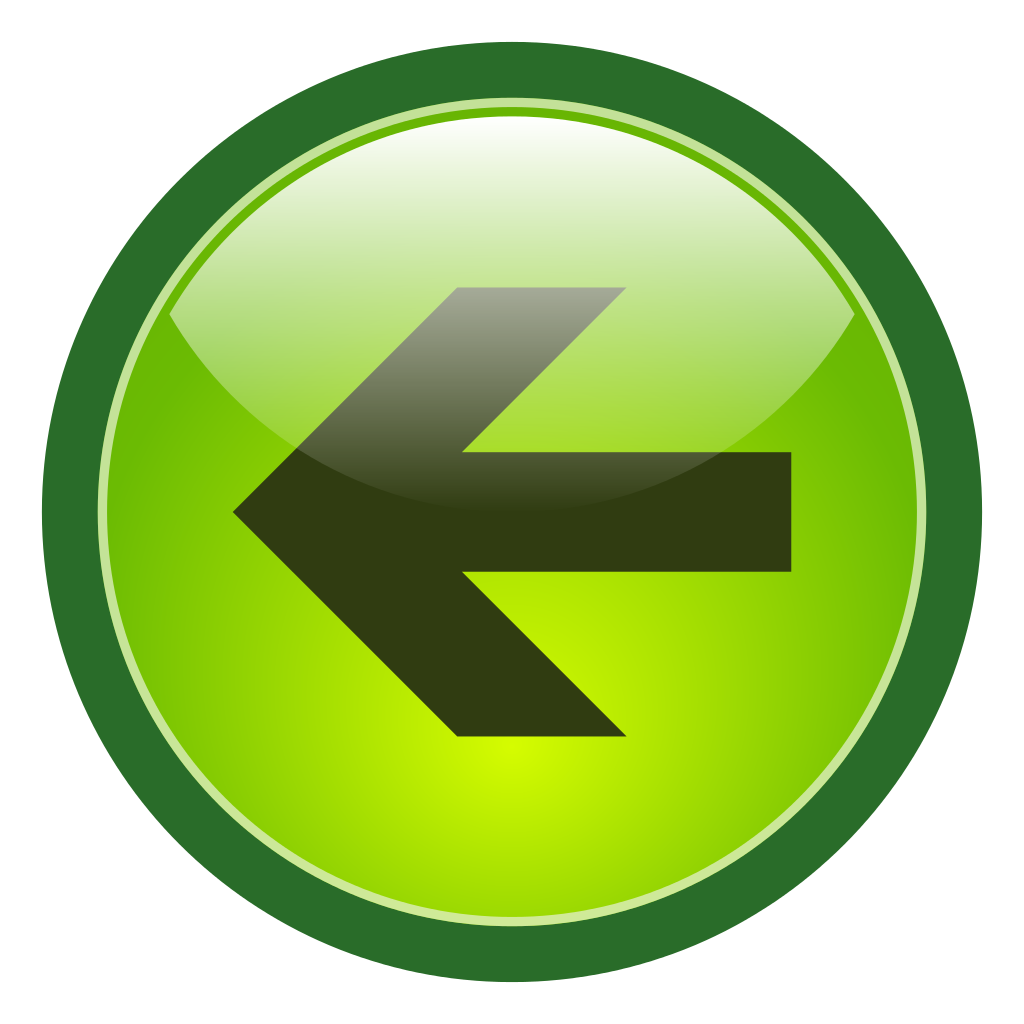 A copy of the Plan must be maintained at the work location and in a central location of the facility (so all active work can be monitored). 